  OLDTIMER MARATON ZA SOS DJEČJE SELO LADIMIREVCI
                                                                                 PRIJAVNICA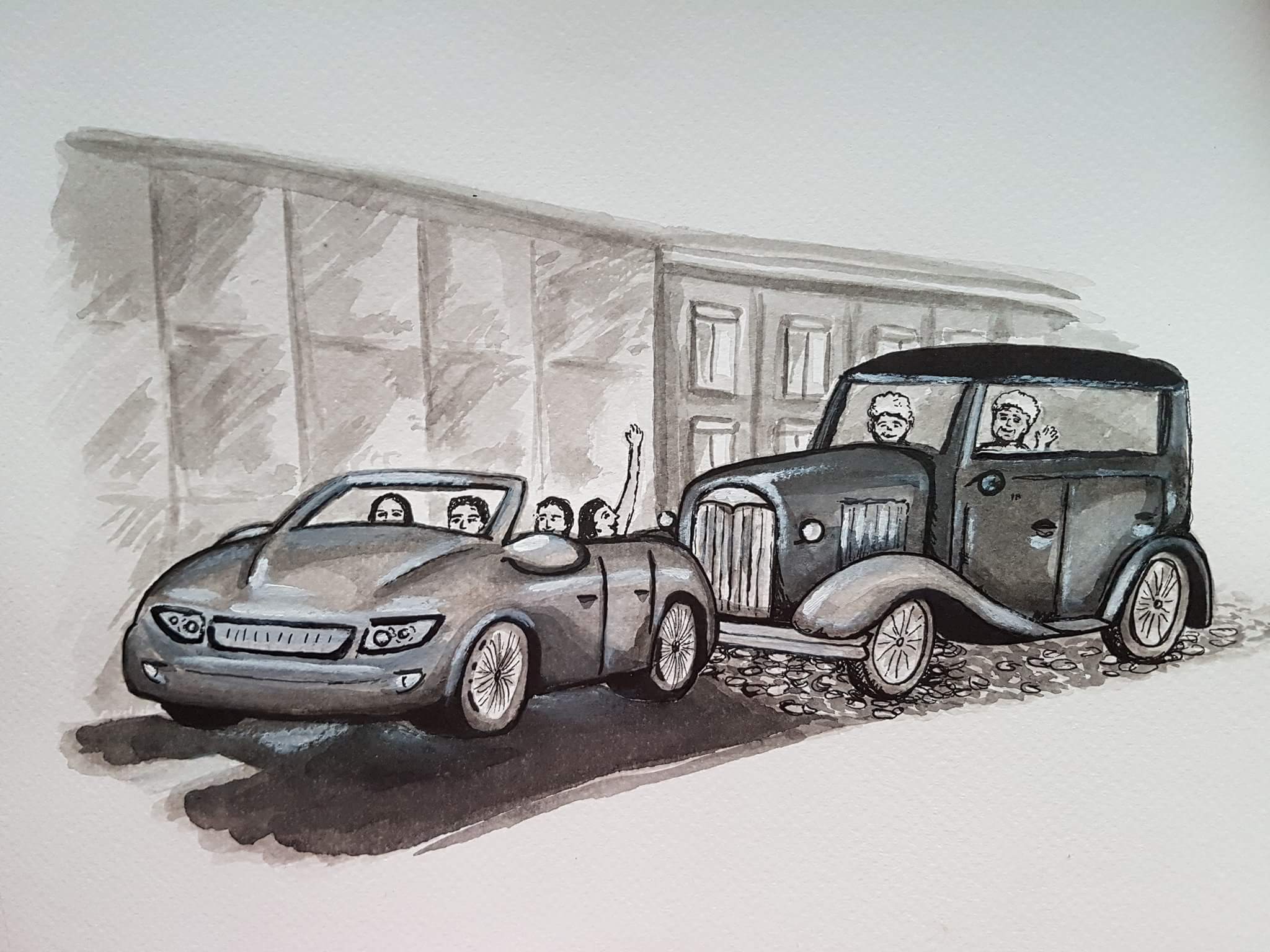 Startni broj     Ime i prezime sudionika: _________________________________________                    Godina rođenja: _______________                         Oib:__________________________________________                         Članstvo u Klubu: ________________________________________________________________Adresa za kontaktUlica: ___________________________    Kućni broj: _______    Poštanski broj: __________    Mjesto: ___________________________ Telefon/fax: __________________               Mobite: ________________________              E-mail: ________________________________Suvozači:__________________________________________      Oib: ________________________________                 __________________________________________      Oib: ________________________________                 __________________________________________      Oib: ________________________________                ___________________________________________     Oib: ________________________________   Svi podatci dani na uvid ovom prijavnicom,dani su svojevoljno i mogu biti korišteni za potrebe Oldtimer kluba Kurbla iz Garešnice, bez posebnog odobrenja sudionika. Klub se obavezuje da na ovaj način prikupljene podatke neće koristiti u svrhu koja može nanijeti bilo kakovu štetu, moralnu ili materijalnu, sudioniku ili njegovom bližnjem.  O vozilu:                 □ Automobil                                                                 □ Motocikl                                                        □ OstaloMarka: ____________________              Godina proizvodnje___________               Registracija: ____________________                             Izjava o vlastitoj odgovornosti     Izjavljujem da ću na vlastitu odgovornost voziti tehnički ispravno vozilo i koristiti adekvatnu zaštitnu opremu. U slučaju nezgode ili ozljeda neću teretiti organizatora događanja (OTK“KURBLA“Garešnica) i za svako eventualno  izazvano oštećenje dužan sam osobno snositi sve troškove.U Garešnici, _______________________                                                                    Potpis sudionika:_______________________________